                                                    Special Medical and Custodial Conditions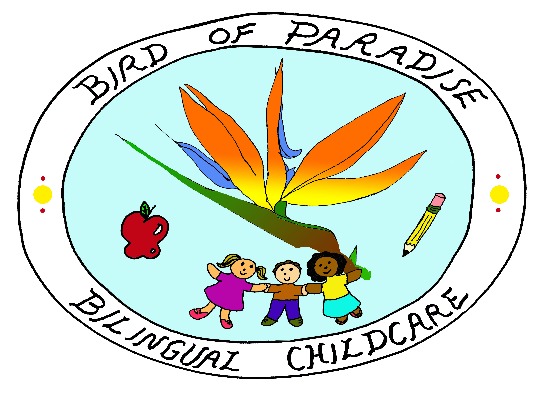 Child’s Name:  _______________________________ Birthday:  __________________1.  Medical & Special DietaryMedical Conditions                   No          Yes           if Yes, please provide further informationSeizures                                                          __                __                  ______________________________________________Asthma                                                          __                __                   ______________________________________________Allergic to:Dairy                                                             __                 __                   ______________________________________________Nuts                                                              __                 __                   ______________________________________________Bee Stings                                                   __                  __                   ______________________________________________Egg                                                               __                  __                   ______________________________________________Special Dietary Need(s)/Food Restrictions:Vegetarian                                                 __                  ___               _______________________________________________Other:                                                        __                  ___                _______________________________________________2. Please list and describe any other medical conditions your child may have:____________________________________________________________________________________________________________________________________________________________3. Please list any medications your child is currently taking:   ______________________________________________________________________________________________________4.  Special InstructionsSigns/Symptoms to look for:  __________________________________________________________________________________________________________________________________If signs/symptoms appear, take the following actions: _______________________________________________________________________________________________________________List preventive measures: ______________________________________________________________________________________________________________________________________PICK-UP PROCEDURESThe pick-up procedures have been developed to keep you child(ren) safe while attending Birds of Paradise Bilingual Childcare.  In order for any person other than yourself, the legal parent/guardian, to pick-up your child(ren), the following procedures must be followed:1.  A signed, written authorization indicating the name of the individual picking up and the          estimated time of their arrival to Birds of Paradise Bilingual Childcare.2.  Personally inform the childcare provider (Neidy Morales Ramirez).3.  Inform the individual to bring a valid picture ID.CUSTODIALLegal documentation must be submittedWe understand that in special circumstances, only certain individuals are authorized to pick-up your child.  Please be aware that in order for Birds of Paradise Bilingual Childcare to enforce any special custodial arrangements.  We MUST have legal documentation on file to that effect.SPECIAL LEGAL ARRANGEMENTSPlease specify and submit legal documentation_____________________________________________________________________________________________________________________________________________________________________________________________________________________________________________________________________________________________________________________________________________________________________________________________________________________________________________________________________________________________________________________________________________________________________________________________________________________________________________________________________________________________________________________________Print name                                             Signature                                                         Date______________________________________________________________________________Print Name                                            Signature                                                           Date